МИНИСТЕРСТВО ЗДРАВООХРАНЕНИЯ СВЕРДЛОВСКОЙ ОБЛАСТИПРИКАЗот 8 июня 2021 г. N 1248-пОБ УТВЕРЖДЕНИИ КОНСУЛЬТАТИВНОЙ ГРУППЫМИНИСТЕРСТВА ЗДРАВООХРАНЕНИЯ СВЕРДЛОВСКОЙ ОБЛАСТИПО ВОПРОСАМ ДОБРОВОЛЬЧЕСТВА (ВОЛОНТЕРСТВА) В СФЕРЕОХРАНЫ ЗДОРОВЬЯ В СВЕРДЛОВСКОЙ ОБЛАСТИВ целях реализации Стандарта поддержки добровольческой деятельности в сфере охраны здоровья в субъектах Российской Федерации и совершенствования деятельности, направленной на развитие добровольчества (волонтерства) в Свердловской области, приказываю:1. Утвердить:1) состав консультативной группы Министерства здравоохранения Свердловской области по вопросам добровольчества (волонтерства) в сфере охраны здоровья в Свердловской области (приложение N 1);2) положение о консультативной группе Министерства здравоохранения Свердловской области по вопросам добровольчества (волонтерства) в сфере охраны здоровья в Свердловской области (приложение N 2).2. Начальнику отдела территориального развития Министерства здравоохранения Свердловской области Н.В. Трошковой обеспечить размещение настоящего Приказа на официальном сайте Министерства здравоохранения Свердловской области в информационно-телекоммуникационной сети "Интернет" в разделе "Взаимодействие с СО НКО и волонтерскими организациями".3. Признать утратившими силу Приказы Министерства здравоохранения Свердловской области:1) от 09.07.2019 N 1329-п "О создании консультативной группы Министерства здравоохранения Свердловской области по вопросам добровольчества (волонтерства) в сфере охраны здоровья в Свердловской области";2) от 29.06.2020 N 1141-п "Об утверждении Положения о консультативной группе Министерства здравоохранения Свердловской области по вопросам добровольчества (волонтерства) в сфере охраны здоровья в Свердловской области".4. Контроль за исполнением настоящего Приказа возложить на Заместителя Министра здравоохранения Свердловской области Д.А. Демидова.МинистрА.А.КАРЛОВПриложение N 1к ПриказуМинистерства здравоохраненияСвердловской областиот 8 июня 2021 г. N 1248-пСОСТАВКОНСУЛЬТАТИВНОЙ ГРУППЫ МИНИСТЕРСТВА ЗДРАВООХРАНЕНИЯСВЕРДЛОВСКОЙ ОБЛАСТИ ПО ВОПРОСАМ ДОБРОВОЛЬЧЕСТВА(ВОЛОНТЕРСТВА) В СФЕРЕ ОХРАНЫ ЗДОРОВЬЯВ СВЕРДЛОВСКОЙ ОБЛАСТИПриложение N 2к ПриказуМинистерства здравоохраненияСвердловской областиот 8 июня 2021 г. N 1248-пПОЛОЖЕНИЕО КОНСУЛЬТАТИВНОЙ ГРУППЕ МИНИСТЕРСТВА ЗДРАВООХРАНЕНИЯСВЕРДЛОВСКОЙ ОБЛАСТИ ПО ВОПРОСАМ ДОБРОВОЛЬЧЕСТВА(ВОЛОНТЕРСТВА) В СФЕРЕ ОХРАНЫ ЗДОРОВЬЯВ СВЕРДЛОВСКОЙ ОБЛАСТИ1. ОСНОВНЫЕ ПОЛОЖЕНИЯ1. Положение о консультативной группе Министерства здравоохранения Свердловской области по вопросам добровольчества (волонтерства) в сфере охраны здоровья в Свердловской области (далее - Положение) определяет порядок работы консультативной группы по вопросам добровольчества (волонтерства) в сфере охраны здоровья в Свердловской области (далее - консультативная группа).2. Консультативная группа формируется в целях развития добровольческого (волонтерского) движения в сфере охраны здоровья в Свердловской области.3. В своей деятельности консультативная группа руководствуется Конституцией Российской Федерации, нормативными правовыми актами Российской Федерации и Свердловской области, а также настоящим Положением.2. ЗАДАЧИ И ФУНКЦИИ КОНСУЛЬТАТИВНОЙ ГРУППЫ4. Основной задачей консультативной группы является обеспечение взаимодействия по вопросам развития и поддержки добровольчества (волонтерства) в сфере охраны здоровья в Свердловской области между Министерством здравоохранения Свердловской области (далее - Министерство), медицинскими организациями Свердловской области, общественными объединениями, социально ориентированными некоммерческими организациями, добровольческими (волонтерскими) организациями и иными заинтересованными организациями.5. Консультативная группа в соответствии с возложенной на нее задачей выполняет следующие функции:1) оказание консультативной, методической и информационной поддержки по вопросам развития добровольчества (волонтерства) в сфере охраны здоровья в Свердловской области;2) координация деятельности и обеспечение согласованности мер по развитию добровольчества (волонтерства) в сфере охраны здоровья в Свердловской области;3) создание условий, обеспечивающих востребованность добровольческих (волонтерских) организаций и добровольцев (волонтеров), осуществляющих деятельность в сфере охраны здоровья, в работе государственных учреждений здравоохранения Свердловской области;4) подготовка предложений по вопросам осуществления мер по развитию добровольчества (волонтерства) в сфере охраны здоровья в Свердловской области;5) иные функции, направленные на развитие добровольчества (волонтерства) в сфере охраны здоровья в Свердловской области.6. Для реализации возложенных задач и функций консультативная группа имеет право:1) запрашивать и получать в установленном порядке необходимые документы и сведения от федеральных органов исполнительной власти, органов исполнительной власти Свердловской области, органов местного самоуправления муниципальных образований Свердловской области, а также иных учреждений и организаций по вопросам, относящимся к компетенции консультативной группы;2) приглашать на заседания консультативной группы представителей органов исполнительной власти Свердловской области, органов местного самоуправления, общественных объединений, социально ориентированных некоммерческих организаций, добровольческих (волонтерских) организаций и других заинтересованных организаций в целях консолидации усилий в развитии добровольчества (волонтерства) в сфере охраны здоровья в Свердловской области;3) организовывать и проводить совещания, консультации, круглые столы по вопросам своей компетенции с приглашением заинтересованных лиц.3. ПОРЯДОК РАБОТЫ КОНСУЛЬТАТИВНОЙ ГРУППЫ7. В состав консультативной группы входят руководитель, заместитель руководителя, секретарь и члены консультативной группы, которые принимают участие в работе консультативной группы на общественных началах.8. Консультативная группа формируется из представителей Министерства, государственных учреждений здравоохранения Свердловской области, общественных объединений, социально ориентированных некоммерческих организаций, добровольческих (волонтерских) организаций, волонтерских объединений учебных заведений, осуществляющих добровольческую (волонтерскую) деятельность в сфере охраны здоровья в Свердловской области, и других заинтересованных организаций.9. Консультативная группа проводит заседания не менее одного раза в квартал очно или с использованием видео-конференц-связи.10. Руководитель консультативной группы:1) принимает решение о дате и времени проведения заседания консультативной группы (далее - заседание), определяет повестку заседания и список лиц, приглашенных на заседание;2) ведет заседание;3) обеспечивает и контролирует исполнение принятых консультативной группой решений;4) дает поручения членам консультативной группы в пределах его компетенции.11. Заместитель руководителя консультативной группы исполняет обязанности руководителя консультативной группы в период его отсутствия.12. Секретарь консультативной группы:1) оповещает членов консультативной группы и приглашенных на заседание о дате и времени проведения заседания и повестке не менее чем за пять рабочих дней до даты проведения заседания;2) готовит материалы для рассмотрения на заседании;3) ведет протокол заседания;4) осуществляет информационное обеспечение деятельности консультативной группы;5) обеспечивает создание, актуализацию (наполнение) и хранение базы информационно-аналитических материалов, формирующихся в связи с деятельностью консультативной группы.13. Члены консультативной группы:1) вносят предложения в повестки заседаний;2) принимают участие в подготовке материалов к заседаниям, а также проектов его решений;3) принимают личное участие в заседаниях, а при невозможности присутствовать не менее чем за один рабочий день до дня проведения заседания извещают об этом секретаря консультативной группы по электронной почте. При этом член консультативной группы вправе в письменной форме изложить свое мнение по рассматриваемым вопросам, которое доводится до участников заседания, учитывается при голосовании и отражается в протоколе.14. Делегирование членами консультативной группы своих полномочий иным лицам не допускается.15. Работа консультативной группы осуществляется в соответствии с планами, утвержденными на ее заседаниях.16. Заседание консультативной группы считается правомочным, если на нем присутствует более половины от общего числа ее членов.17. Лица, ответственные за подготовку вопросов, рассматриваемых на заседании, представляют необходимые материалы и проекты решений секретарю консультативной группы не позднее чем за три рабочих дня до заседания.18. Членам консультативной группы заблаговременно представляются проекты документов, подлежащие рассмотрению на заседании.19. Решения консультативной группы принимаются открытым голосованием простым большинством голосов членов консультативной группы и оформляются протоколом, который подписывают руководитель консультативной группы и секретарь консультативной группы в течение семи рабочих дней со дня заседания консультативной группы. В случае равенства голосов решающим является голос руководителя консультативной группы.20. Решения консультативной группы носят рекомендательный характер.21. Решения консультативной группы направляются Министру здравоохранения Свердловской области, членам консультативной группы, заинтересованным лицам.22. Протоколы заседаний консультативной группы хранятся у секретаря консультативной группы.23. Протоколы заседаний консультативной группы или необходимые выписки из них с поручениями направляются секретарем консультативной группы лицам, ответственным за исполнение поручений, в течение пяти рабочих дней со дня подписания протокола.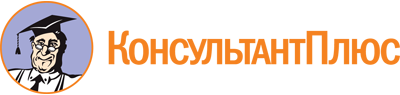 Приказ Минздрава Свердловской области от 08.06.2021 N 1248-п
(ред. от 29.11.2022)
"Об утверждении консультативной группы Министерства здравоохранения Свердловской области по вопросам добровольчества (волонтерства) в сфере охраны здоровья в Свердловской области"
(вместе с "Положением о консультативной группе Министерства здравоохранения Свердловской области по вопросам добровольчества (волонтерства) в сфере охраны здоровья в Свердловской области")Документ предоставлен КонсультантПлюс

www.consultant.ru

Дата сохранения: 29.06.2023
 Список изменяющих документов(в ред. Приказа Минздрава Свердловской области от 29.11.2022 N 2745-п)Список изменяющих документов(в ред. Приказа Минздрава Свердловской области от 29.11.2022 N 2745-п)1.ДемидовДенис Александрович-Заместитель Министра здравоохранения Свердловской области, председатель консультативной группы2.ТрошковаНаталья Владимировна-Начальник отдела территориального развития Министерства здравоохранения Свердловской области3.ЛевинаИрина Анатольевна-Директор ГБПОУ "Свердловский областной медицинский колледж", президент РОО "Ассоциация средних медицинских работников Свердловской области"4.ДайнесЕвгений Анатольевич-Заместитель директора ГБПОУ "Свердловский областной медицинский колледж" по воспитательной работе и культуре безопасности, руководитель Волонтерского центра5.ТлеубаевИльяс Жумагалиевич-Директор АНО "Ресурсный центр по поддержке добровольчества (волонтерства) в сфере культуры безопасности и ликвидации последствий стихийных бедствий Свердловской области" (по согласованию)6.КиселевАнтон Фаритович-Председатель совета Лиги волонтерских отрядов Свердловской области (по согласованию)7.БожкоЯков Григорьевич-Советник ректора по молодежной политике и воспитательной работе ФГБОУ ВО "Уральский государственный медицинский университет" Министерства здравоохранения Российской Федерации (по согласованию)8.СавинВадим Александрович-Начальник Свердловского регионального штаба ВОО "Союз добровольцев России" (по согласованию)9.ПатраковаКристина Дмитриевна-Координатор Свердловского регионального отделения ВОД "Волонтеры - медики" (по согласованию)10.ХабароваМарина Владимировна-Исполнительный директор Свердловского регионального отделения Общероссийской общественной организации "Российский Красный Крест" (по согласованию)11.ШаньгинМихаил Денисович-Министр здравоохранения Молодежного правительства Свердловской области (по согласованию)12.МедведеваВалерия Игоревна-Ведущий специалист отдела территориального развития Министерства здравоохранения Свердловской области, секретарь консультативной группы